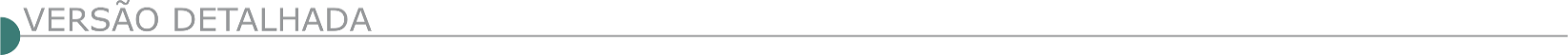 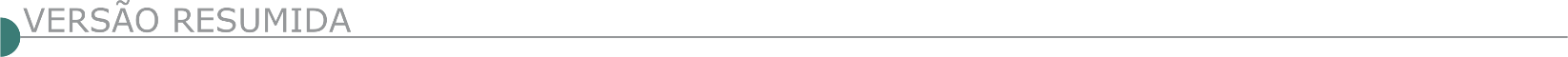 ESTADO DE MINAS GERAISPREFEITURA MUNICIPAL BUENÓPOLIS - AVISO DE LICITAÇÃO DESERTA E REPUBLICAÇÃO CONCORRÊNCIA 004/2023 A Prefeitura Municipal de Buenópolis – MG, comunica aos interessados que a sessão de licitação marcada para o dia 24/01/2024, referente ao Processo n.º 084/2023 – Concorrência 004/2023 – Objeto: Conclusão da construção do Mercado Municipal, no Município, foi deserta Sendo assim, fica remarcada para o dia 05 de março de 2024 as 09:00 horas a nova reabertura da sessão.O Edital se encontra disponível no site www.buenopolis.mg.gov.br - Informações: email: licitacao@buenopolis.mg.gov.br / buenopolis@yahoo.com.PREFEITURA MUNICIPAL DA CAMPANHA EXTRATO DE EDITAL - SEGUNDA CHAMADA - PROC 305/23 - CONCORRÊNCIA Nº 08/23 PREFEITURA MUNICIPAL DA CAMPANHA/MG – CNPJ n° 18.712.174/0001-42, Torna publica Segunda Chamada do Processo Licitatório nº 0305/2023 – Modalidade: Concorrência nº 0008/2023. Objeto: CONTRATAÇÃO DE EMPRESA SOB O REGIME DE EXECUÇÃO INDIRETA POR EMPREITADA POR PREÇO UNITÁRIO COM APLICAÇÃO TOTAL DE MÃO-DE-OBRA E MATERIAIS DESTINADOS À REVITALIZAÇÃO DA PRAÇA DOM FERRÃO – TRANSFERÊNCIA ESPECIAL DA UNIÃO E RECURSOS PRÓPRIOS - Data de Abertura: 08/03/2024 às 14:00 horas. Informações site: www.campanha.mg.gov.br ou na sede da Prefeitura Municipal da Campanha/Depto de Compras e Licitações – Rua Dr. Brandão, n° 59 – Centro – Campanha – MG, Cep: 37400-000 – Fone: (35) 3261-1059 – e-mail: licitacampanha@gmail.com.CONGONHAS PREFEITURA MUNICIPAL AVISO Nº 007 / 2024 REAGENDAMENTO DE SESSÃO- CONCORRÊNCIA Nº PMC/009/2023. OBJETO: Contratação de empresa para execução de alambrados em campos de futebol do município de Congonhas/MG, com fornecimento de material e mão de obra. Considerando que a materialização da publicação da decisão contida na Ata nº 006/2024 será materializada em jornal diário de grande circulação regional somente na data de 31/01/2024, a CPJL decide reagendar a sessão de análise da planilha de Composição de Custos Unitários – CPU da licitante que teve sua proposta melhor classificada no certame, para a data de 08 de fevereiro de 2024, às 9h (nove horas), acaso ocorra “in albis” o prazo recursal, ora reprogramado em função da data da última publicação. PREFEITURA MUNICIPAL DE DIVINÓPOLIS EDITAL DE CONVOCAÇÃO - ADIAMENTO DA AUDIÊNCIA PÚBLICA A Prefeitura Municipal de Divinópolis (MG), por meio da Controladoria-Geral do Município de Divinópolis - CGM, considerando a intenção do Município de Divinópolis em realizar a Concessão dos Serviços de Investimentos Necessários à Exploração e à Prestação dos Serviços Públicos de Coleta, Transporte, Transferência, Tratamento e Destinação Final Ambientalmente Adequada de Resíduos Sólidos nas Áreas Urbanas, Rurais e de Difícil Acesso do Município de Divinópolis/MG, TORNA PÚBLICO, que adiou a data de realização da audiência e consulta pública da Minuta do Edital e Anexos da Concorrência Pública para Concessão Das Prestações dos Serviços Públicos Investimentos Necessários à Exploração e à Prestação dos Serviços Públicos de Coleta, Transporte, Transferência, Tratamento e Destinação Final Ambientalmente Adequada de Resíduos Sólidos nas Áreas Urbanas, Rurais e de Difícil Acesso do Município de Divinópolis/MG sendo que, a Consulta Pública estará disponível no período de 22/12/2023 a 23/02/2024 no Portal da Prefeitura Municipal, página eletrônica: www.divinopolis.mg.gov.br, ou por solicitar de cópia (mediante o pagamento da respectiva taxa específica) no setor de protocolo do Centro Administrativo, localizado na Av. Paraná, nº 2.601, São José, no horário das 08:00 às 11:30 e das 13:00 às 17:00 horas, de segunda à sexta. Por sua vez, a Audiência Pública da Minuta do Edital e dos Anexos será realizada no dia 21 de fevereiro de 2024, às 14:00 horas, no plenário da Câmara Municipal de Divinópolis, situado na Rua São Paulo, nº 277, centro, na cidade de Divinópolis, Estado de Minas Gerais.LAGOA GRANDE PREFEITURA MUNICIPAL PROCESSO LICITATÓRIO Nº: 011/2024 CONCORRÊNCIA ELETRÔNICA Nº: 003/2024. Objeto: Contratação de empresa para construção de Unidade Básica de Saúde rural, no Arraial do Frio, no município de Lagoa Grande conforme projetos, cronograma físico-financeiro, planilha orçamentária e memorial descritivo, anexos ao edital, para atender as necessidades da Secretaria Municipal de Saúde. Data da abertura: 21/02/2024 ás 08:30 horas. Maiores informações e o edital completo poderão ser obtidos com a Agente de Contratação. Tel: (034) 3816-2926 ou pelo e-mail: licitacao.lagoagrande@hotmail.com. PAINS PREFEITURA MUNICIPALAVISO DE LICITAÇÃO DA CONCORRÊNCIA ELETRÔNICA Nº 001/2024 A Prefeitura Municipal de Pains torna público a todos os interessados a realização do Processo Licitatório Nº 003/2024. Modalidade: Concorrência Eletrônica Nº 001/2024. Tipo: Menor Preço Global. Objeto: Contratação de empresa de engenharia ou arquitetura e urbanismo para execução de obra de construção de portais nas entradas da cidade: MG-439 (entrada do bairro Joel Gomes) e MG-170 (próximo à entrada do bairro Alvorada), no Município de Pains/MG. Abertura da Sessão: às 8h30 do dia 20 de Fevereiro de 2024. Endereço eletrônico: https:// ammlicita.org.br/ Tel: (37) 3323-1285. Karina Paula Rodrigues Silva, Agente de Contratação. Edital disponível no site da Prefeitura www.pains.mg.gov.br. AVISO DE LICITAÇÃO DA CONCORRÊNCIA ELETRÔNICA Nº 002/2024 A Prefeitura Municipal de Pains torna público a todos os interessados a realização do Processo Licitatório Nº 005/2024. Modalidade: Concorrência Eletrônica Nº 002/2024. Tipo : Menor Preço Global. Objeto: Contratação de empresa de engenharia ou arquitetura e urbanismo para execução de obra de reforma do espaço da Farmácia Popular da Secretaria de Saúde do Município de Pains/MG. Resolução SES/MG Nº 8.062, de 22 de março de 2022. Abertura da Sessão: às 8h30 do dia 21 de Fevereiro de 2024. Endereço eletrônico : https://ammlicita.org.br/ Tel: (37) 3323-1285. Karina Paula Rodrigues Silva, Agente de Contratação. Edital disponível no site da Prefeitura www.pains.mg.gov.br. SANTA RITA DO ITUETO PREFEITURA MUNICIPAL AVISO ABERTURA DE PROPOSTA DA TOMADA DE PREÇOS 009/2023 Município de Santa Rita do Ituêto/MG, torna público, a abertura dos envelopes de proposta comercial das empresas habilitadas junto a TOMADA DE PREÇOS Nº. 009/2023, cujo objeto é a Contratação de empresa especializada para Construção de creche com área de 318,07m² no Município de Santa Rita do Ituêto, localizada no Distrito de São José do Ituêto, Rua José Caetano de Andrade, conforme Convênio de Saída nº.1491002283/2023/SEGOV/PADEM, firmado entre a Secretaria de Governo do Estado de Minas Gerais e o Município de Santa Rita do Ituêto/MG, no dia 01/02/2024, às 13h00min na sala da Comissão Permanente de Licitação. Mais informações no tel.(33)3265- 1139 ou no e-mail licitaca@santaritadoituêto.mg.gov.brSÃO LOURENÇO SERVIÇO AUTÔNOMO DE ÁGUA E ESGOTO - SAAE NOVO AVISO DO PREGÃO ELETRÔNICO Nº. 062/2023Objeto: registro de preços de serviço de remoção e recomposição de pavimentação. Data: 16/02/2024 às 15:00h. Edital na íntegra disponível nos sites www.saaesaolourenco.mg.gov.br e https://bll.org.brSENADOR AMARAL PREFEITURA MUNICIPAL PROCESSO LICITATÓRIO Nº 12/2024 CONCORRÊNCIA PRESENCIAL Nº 3/2024dia 19/2/2024, às 9h30, cujo objeto é a contratação de empresa de engenharia para serviços por empreitada global de pavimentação do trecho de estrada que liga o Distrito da Ponte Segura à sede do Município de Senador Amaral - MG, conforme Termo de Convênio Nº 1067.255-67/892832/2019/ MAPA/CAIXA. Processo Licitatório Nº 13/2024, Dispensa Nº 3/2024, Chamada Pública Nº 1/2024, dia 21/2/2024, às 10h, cujo objeto é a aquisição de gêneros alimentícios da agricultura familiar e empreendedor familiar rural para a merenda escolar da rede de ensino municipal. Processo Licitatório º 14/2024, Pregão Presencial º 3/2024, dia 15/2/2024, às 9h30, cujo objeto é o registro de preços para futura e possível contratação de empresa para serviços de eletricistas visando atender as demandas da Prefeitura Municipal de Senador maral - MG. Poder Executivo torna público que realizará os certames de forma presencial na sede da Prefeitura Municipal, situado na v. Vereador José lves de ezende, 34, Loteamento Elisa Bueno, CEP 37.615-000. Informações pelo telefone: (35) 3437-1137, pelo e-mail: licitacaosenadoramaral@gmail.com ou pelo site: https://senadoramaral.mg.gov.br/. ESTADO DA BAHIAPREFEITURA MUNICIPAL DE ILHÉUS AVISO DE LICITAÇÃO REGIME DIFERENCIADO DE CONTRATAÇÃO - RDC ELETRÔNICO Nº 13/2023 Objeto: CONTRATAÇÃO DE EMPRESA DE ENGENHARIA PARA EXECUÇÃO DE PAVIMENTAÇÃO DA RUA DA COSTA, ZONA NORTE, ILHÉUS - BA, por menor preço global. Sessão: www.licitacoes-e.com.br, nº 1037253. Data da sessão: 26/02/2024. Horário: 11h. Horário de Brasília. Edital e demais informações no http://transparencia.ilheus.ba.gov.br/licitacoes, na sede e T: (73) 3234 3541 e 3234 3539.ESTADO DE GOIÁS E DISTRITO FEDERALDNIT - SUPERINTENDÊNCIA REGIONAL EM GOIÁS E DISTRITO FEDERAL AVISO DE REABERTURA DE PRAZO PREGÃO Nº 605/2023 Comunicamos a reabertura de prazo da licitação supracitada, processo Nº 50612002103202389. , publicada no D.O.U de 21/12/2023 . Objeto: Pregão Eletrônico - Contratação de empresa para Execução dos Serviços de Conservação e Manutenção da Rodovia Federal BR-414/GO, com vistas a execução de Plano de Trabalho e Orçamento P.A.T.O., no Trecho: ENTR BR-153(A)/GO-244/151 (PORANGATU) - ENTR BR-153/GO222/330 (ANÁPOLIS), Subtrecho: ENTR GO-237(B) - ENTR BR-080/GO-230(A)/324 (DOIS IRMAOS), Segmento: km 203,50 ao km 300,00, SNV: 414BGO0083 - 414BGO0100 (Versão 202308a), Extensão: 96,50 km Novo Edital: 31/01/2024 das 08h30 às 12h00 e de13h30 às 17h00. Endereço: Av. 24 de Outubro, 311 Setor Dos Funcionarios GOIANIA - GOEntrega das Propostas: a partir de 31/01/2024 às 08h30 no site www.comprasnet.gov.br. Abertura das Propostas: 20/02/2024, às 10h00 no site www.comprasnet.gov.br.ESTADO DO PARÁDNIT - SUPERINTENDÊNCIA REGIONAL NO PARÁ SERVIÇO DE CADASTRO E LICITAÇÕES - PA AVISO DE LICITAÇÃO PREGÃO ELETRÔNICO Nº 90003/2024 - UASG 393016 Nº PROCESSO: 50602002461202319. Objeto: Serviços de Manutenção (Conservação / Recuperação) Rodoviária referente ao Plano Anual de Trabalho e Orçamento - P.A.T.O na Rodovia: BR-230/PA, Trecho: ENTR DIV. TO/PA - DIV PA/AM, Subtrecho: Fim Travessia Urbana de Altamira - Fim da Pavimentação, Segmento: Km 642,20 - Km 743,60, Extensão: 101,40 km, Lote 05. Total de Itens Licitados: 1. Edital: 31/01/2024 das 08h00 às 12h00 e das 13h00 às 17h00. Endereço: Rodovia Br 316 Km Zero, S/n - Castanheira, - Belém/PA ou https://www.gov.br/compras/edital/393016-5-90003-2024. Entrega das Propostas: a partir de 31/01/2024 às 08h00 no site www.gov.br/compras - Abertura das Propostas: 19/02/2024 às 10h00 no site www.gov.br/compras. Informações Gerais: A divulgação do Aviso de Licitação Pregão Eletrônico nº 90003/2024 no DOU e cadastrado na plataforma compras.gov, por questão operacional, refere-se ao Edital Pregão Eletrônico nº 003/2024-02 no site do DNIT.AVISO DE LICITAÇÃO PREGÃO ELETRÔNICO Nº 90023/2024 - UASG 393016 Nº PROCESSO: 50602001696202385.Objeto: Execução dos Serviços de Engenharia para Recuperação Rodoviária na Rodovia BR-230/PA, Trecho: Divisa TO/PA (Início Ponte sobre Rio Araguaia) - Entroncamento BR-230 - Fim Travessia de Altamira, Subtrecho: Divisa TO/PA (Início Ponte sobre Rio Araguaia) - Entroncamento BR153(B)/155/222 (Marabá), Segmento e Extensão: Nos pontos localizados no km 107,00 ao km 108,00; no km 114,90 e no km 115,00 . Total de Itens Licitados: 1. Edital: 31/01/2024 das 08h00 às 12h00 e das 13h00 às 17h00. Endereço: Rodovia Br 316 Km Zero, S/n - Castanheira, - Belém/PA ou https://www.gov.br/compras/edital/393016-5-90023-2024. Entrega das Propostas: a partir de 31/01/2024 às 08h00 no site www.gov.br/compras. Abertura das Propostas: 20/02/2024 às 10h00 no site www.gov.br/compras. Informações Gerais: A divulgação do Aviso de Licitação Pregão Eletrônico nº 90023/2024 no DOU e cadastrado na plataforma compras.gov, por questão operacional, refere-se ao Edital Pregão Eletrônico nº 23/2024-14 no site do DNIT.	ESTADO DO 	RIO GRANDE DO SULDNIT - SUPERINTENDÊNCIA REGIONAL NO RIO GRANDE DO SUL  - AVISO DE LICITAÇÃO PREGÃO ELETRÔNICO Nº 96/2023 - UASG 393012 Nº PROCESSO: 50610008297201960. Objeto: Contratação de empresa especializada para a execução dos serviços de restauração da Avenida Santa Tecla, segmento rodoviário da BR-293/RS, sob a Jurisdição da Superintendência Regional do DNIT no Estado do Rio Grande do Sul.. Total de Itens Licitados: 1. Edital: 31/01/2024 das 08h00 às 12h00 e das 13h00 às 17h00. Endereço: Rua Siqueira Campos, 664, Centro - Porto Alegre/RS ou https://www.gov.br/compras/edital/393012-5-00096-2023. Entrega das Propostas: a partir de 31/01/2024 às 08h00 no site www.gov.br/compras. Abertura das Propostas: 22/02/2024 às 10h00 no site www.gov.br/compras. ESTADO DE SÃO PAULOSABESP – COMPANHIA DE SANEAMENTO BÁSICO DO ESTADO DE SÃO PAULOAVISO DE LICITAÇÃO LI CSM 03.759/23 CONTRATAÇÃO SEMI-INTEGRADA PARA ELABORAÇÃO DO PROJETO EXECUTIVO E EXECUÇÃO DE OBRAS PARA IMPLANTAÇÃO DE R. COLETORAS, LIGAÇÕES DOMICILIARES, L. RECALQUE E E.E.E DO SISTEMA SANITÁRIO PEGORELLI E ADEQUAÇÕES DA ETE INDAIÁ NO MUNICÍPIO DE CARAGUATATUBA/SP. Edital completo disponível para download a partir de 31/01/2024 - www.sabesp.com.br/licitacoes - mediante obtenção de senha no acesso - cadastre sua empresa - Receb. Doc. Habilitação e Proposta: 18/04/2024 às 9:00 h no Auditório de Licitações CS - Av. do Estado, 561 - Unidade I - Ponte Pequena – SP-31/01/2024-CSM.AVISO DE LICITAÇÃO LI CSM 03.760/23 CONTRATAÇÃO SEMI-INTEGRADA PARA ELABORAÇÃO DO PROJETO EXECUTIVO E EXECUÇÃO DE OBRAS PARA IMPLANTAÇÃO DE R. COLETORAS, LIGAÇÕES DOMICILIARES, L. RECALQUE E E.E.E. DOS SISTEMAS SANITÁRIOS GOLFINHOS E MASSAGUAÇU, NO MUNICÍPIO DE CARAGUATATUBA/SP. Edital completo disponível para download a partir de 31/01/2024 - www.sabesp.com.br/licitacoes - mediante obtenção de senha no acesso - cadastre sua empresa - Receb. Doc. Habilitação e Proposta: 17/04/2024 às 14:00 h no Auditório de Licitações CS - Av. do Estado, 561 - Unidade I - Ponte Pequena - SP-31/01/2024-CSMAVISO DE LICITAÇÃO LI CSM 03.634/23 CONTRATAÇÃO SEMI-INTEGRADA PARA ELABORAÇÃO DE PROJETO EXECUTIVO E EXECUÇÃO DAS OBRAS DE MELHORIAS E AMPLIAÇÃO DA EPC VILA ZILDA, VINCULADOS AS METAS DE PERFORMANCE, INTEGRANTE DO SISTEMA DE ESGOTOS SANITÁRIOS DO MUNICIPIO DO GUARUJÁ - SUPERINTENDÊNCIA DE GESTÃO DEEMPREENDIMENTOS RMSP E RMBS - DIRETORIA ENGENHARIA E INOVAÇÃO. Edital completo disponível para download a partir de 31/01/2024 - www.sabesp.com.br/licitacoes - mediante obtenção de senha no acesso - cadastre sua empresa - Receb. Doc. Habilitação e Proposta: 18/04/2024 às 14:00 h no Auditório de Licitações CS - Av. do Estado, 561 - Unidade I - Ponte Pequena - SP-31/01/2024.AVISO DE LICITAÇÃO LI CSM 03.685/23 CONTRATAÇÃO SEMI-INTEGRADA PARA ELABORAÇÃO DO PROJETO EXECUTIVO E EXECUÇÃO DAS OBRAS DO SISTEMA DE ESGOTAMENTO NAS BACIAS TO-11 – RIO SÃO JOÃO E TO-15 – RIBEIRÃO CARAPICUÍBA NOS MUNICÍPIOS DE ITAPEVI E OSASCO INTEGRANTES DA ETAPA IV DO PROJETO TIETÊ. Edital completo disponível para download a partir de 31/01/2024 - www.sabesp.com.br/licitacoes - mediante obtenção de senha no acesso - cadastre sua empresa - Receb. Doc. Habilitação e Proposta: 19/04/2024 às 9:00 h no Auditório de Licitações CS - Av. do Estado, 561 - Unidade I - Ponte Pequena - SP-31/01/2024-CSM.AVISO DE LICITAÇÃO LI CSM 03.858/23 CONTRATAÇÃO SEMI-INTEGRADA PARA ELABORAÇÃO DO PROJETO EXECUTIVO E EXECUÇÃO DE OBRAS PARA IMPLANTAÇÃO DE REDES COLETORAS, LIGAÇÕES DOMICILIARES, LINHAS DE RECALQUE, ESTAÇÕES ELEVATÓRIAS E ESTAÇÃO DE TRATAMENTO DE ESGOTOS DO SISTEMA SANITÁRIO MARANDUBA, NO MUNICÍPIO DE UBATUBA/SP. Edital completo disponível para download a partir de 31/01/2024 - www.sabesp.com.br/licitacoes - mediante obtenção de senha no acesso - cadastre sua empresa - Receb. Doc. Habilitação e Proposta: 17/04/2024 às 9:00 h no Auditório de Licitações CS - Av. do Estado, 561 - Unidade I - Ponte Pequena - SP-31/01/2024-CSM.AVISO DE LICITAÇÃO LI CSM 00.026/24 Contratação Semi-Integrada para Elaboração do Projeto Executivo e Execução das Obras do Sistema de Esgotamento Sanitário do Município de Praia Grande - Execução de Redes Coletoras, Ligações Domiciliares, Linhas de Recalque e Estações Elevatórias de Esgotos das Sub-Bacias 03, 04, 05 e 07 dos Bairros Trevo/Melvi. Edital para download a partir de 31/01/2024 - www.sabesp.com.br no acesso fornecedores - mediante obtenção de senha e credenciamento (condicionante a participação) no acesso Licitações Eletrônicas Cadastro de Fornecedores. Envio das propostas a partir da 00h00 de 10/04/2024 até as 09h00 de 11/04/2024 - www.sabesp.com.br no acesso fornecedores - Licitações Eletrônicas. Abertura das Propostas: 11/04/2024 às 09h05. SP - 31/01/2024 – CSM.- PUBLICIDADE -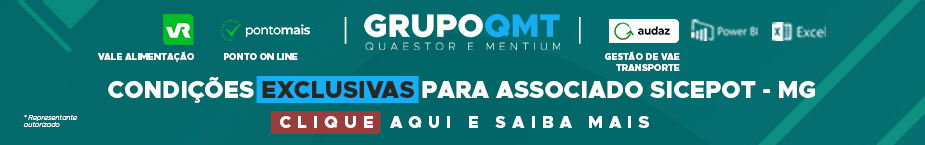 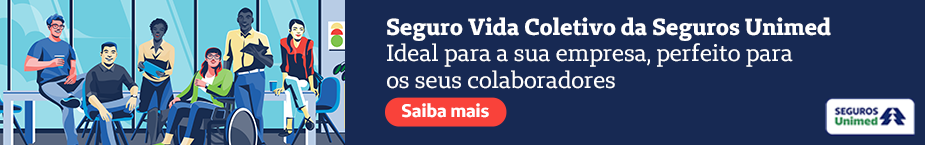 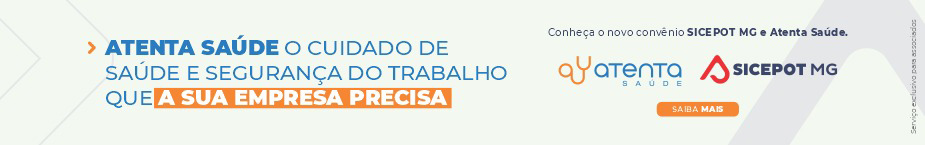 ÓRGÃO LICITANTE: COPASA-MGEDITAL: Nº CPLI 1120230212Endereço: Rua Carangola, 606, térreo, bairro Santo Antônio, Belo Horizonte/MG.Informações: Telefone: (31) 3250-1618/1619. Fax: (31) 3250-1670/1317. E-mail: Endereço: Rua Carangola, 606, térreo, bairro Santo Antônio, Belo Horizonte/MG.Informações: Telefone: (31) 3250-1618/1619. Fax: (31) 3250-1670/1317. E-mail: OBJETO: execução, com fornecimento parcial de materiais e equipamentos, das obras e serviços de implantação da unidade de tratamento de resíduos - utr da Estação de tratamento de água - ETA Miragaia, no município de Ubá / MG. DATAS: Recebimento das propostas: 26/02/2024 às 14:30 Abertura das propostas: 26/02/2024 às 14:30 Prazo de execução: 10 meses.VALORESVALORESValor Estimado da ObraCapital Social Igual ou SuperiorR$ 7.075.603,91-CAPACIDADE TÉCNICA: a) Construção e/ou implantação de unidade de tratamento de resíduos (UTR) ou estação de tratamento de água (ETA) ou estação de tratamento de esgoto (ETE), em estrutura de concreto armado.CAPACIDADE TÉCNICA: a) Construção e/ou implantação de unidade de tratamento de resíduos (UTR) ou estação de tratamento de água (ETA) ou estação de tratamento de esgoto (ETE), em estrutura de concreto armado.CAPACIDADE OPERACIONAL:  a) Construção de Unidade de Tratamento de Resíduos (UTR) ou Estação de Tratamento de Água (ETA) ou Estação de tratamento de Esgoto (ETE), em estrutura de concreto armado, com capacidade nominal, igual ou superior a 60(sessenta) l/s; b) Cravação de estaca metálica tipo prancha, com quantidade igual ou superior a 40(quarenta) Ton ou 110(cento e dez) m2 de área escorada;c) Fornecimento e lançamento de concreto armado com quantidade igual ou superior a 170 (cento e setenta) m³; d) Armadura de aço para concreto armado, com quantidade igual ou superior a 21.000 (vinte e um mil) kg;CAPACIDADE OPERACIONAL:  a) Construção de Unidade de Tratamento de Resíduos (UTR) ou Estação de Tratamento de Água (ETA) ou Estação de tratamento de Esgoto (ETE), em estrutura de concreto armado, com capacidade nominal, igual ou superior a 60(sessenta) l/s; b) Cravação de estaca metálica tipo prancha, com quantidade igual ou superior a 40(quarenta) Ton ou 110(cento e dez) m2 de área escorada;c) Fornecimento e lançamento de concreto armado com quantidade igual ou superior a 170 (cento e setenta) m³; d) Armadura de aço para concreto armado, com quantidade igual ou superior a 21.000 (vinte e um mil) kg;ÍNDICES ECONÔMICOS: CONFORME EDITAL. ÍNDICES ECONÔMICOS: CONFORME EDITAL. OBSERVAÇÕES: Mais informações e o caderno de licitação poderão ser obtidos, gratuitamente, através de download no endereço: www.copasa.com.br (link: licitações e contratos/licitações, pesquisar pelo número da licitação), a partir do dia 30/01/2024.As interessadas poderão designar engenheiro ou arquiteto para efetuar visita técnica, para conhecimento das obras e serviços a serem executados. Para acompanhamento da visita técnica, fornecimento de informações e prestação de esclarecimentos porventura solicitados pelos interessados, estará disponível, o Sr. Pablo Cleto Ribeiro ou outro empregado da COPASA MG, do dia 30 de JANEIRO de 2024 ao dia 23 de FEVEREIRO de 2024. O agendamento da visita poderá ser feito pelo e-mail: pabloc.tecisan@parceiro.copasa.com.br ou pelo telefone (35)98817-8509. A visita será realizada na Avenida Quintino Poggiali, nr.: 441, Bairro Waldemar de Castro, Cidade Ubá / MG.https://www2.copasa.com.br/PortalComprasPrd/#/pesquisaDetalhes/FA7F3401F0201EDEAFD9331768D9C49A OBSERVAÇÕES: Mais informações e o caderno de licitação poderão ser obtidos, gratuitamente, através de download no endereço: www.copasa.com.br (link: licitações e contratos/licitações, pesquisar pelo número da licitação), a partir do dia 30/01/2024.As interessadas poderão designar engenheiro ou arquiteto para efetuar visita técnica, para conhecimento das obras e serviços a serem executados. Para acompanhamento da visita técnica, fornecimento de informações e prestação de esclarecimentos porventura solicitados pelos interessados, estará disponível, o Sr. Pablo Cleto Ribeiro ou outro empregado da COPASA MG, do dia 30 de JANEIRO de 2024 ao dia 23 de FEVEREIRO de 2024. O agendamento da visita poderá ser feito pelo e-mail: pabloc.tecisan@parceiro.copasa.com.br ou pelo telefone (35)98817-8509. A visita será realizada na Avenida Quintino Poggiali, nr.: 441, Bairro Waldemar de Castro, Cidade Ubá / MG.https://www2.copasa.com.br/PortalComprasPrd/#/pesquisaDetalhes/FA7F3401F0201EDEAFD9331768D9C49A 